Zápis do MŠ Malá Morávka na školní rok 2022/2023Mateřská škola Malá Morávka, okres Bruntál, příspěvková organizace vyhlašuje ve dnech4. 5. a 5. 5. 2022 zápis do matřské školy. Zákonní zástupci se dostaví se svým dítětem v do kanceláře MŠ v době od 10.00 hod. do 11.00 hod.
Zákonní zástupci dětí u zápisu doloží: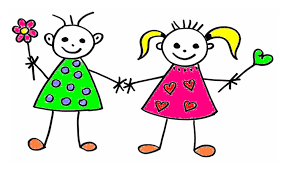 Rodný list dítěteOčkovací průkaz dítěteDoklad o trvalém pobytuPokud se nemůžete ze závažných  důvodů v uvedeném termínu k zápisu dostavit, kontaktujte ředitelku školy (mob. 739229806) a dohodněte si náhradní termín.                                                                                 webové stránky školy: www.msmalamoravka@seznam.cz